Tobacco CostsSmoking Stinks Assignment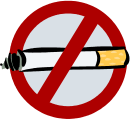 Directions:  Smoking tobacco is not only dangerous to your health, but it is also expensive. Answer the following questions to see how much smoker could save.1. What is the cost of a pack of cigarettes? $4.25 2. Say a person smokes one pack of cigarettes each day. How much will that person spend in one year? 3. If the same person starts smoking at age 16 and smokes until age 55, how much will be spent on cigarettes? Assume the price stays the same. 4. There are 20 cigarettes in a pack. How many cigarettes does the one- pack-per-day smoker smoke in one year? 5. How many cigarettes does the same smoker smoke in 25 years? 6. If one cigarette shortens a smoker’s life by 5.5 minutes, by how many minutes has the smoker shortened his or her life? 7. By how many years has the smoker’s life been shortened? 8.  Does it make sense to smoke based on the costs?